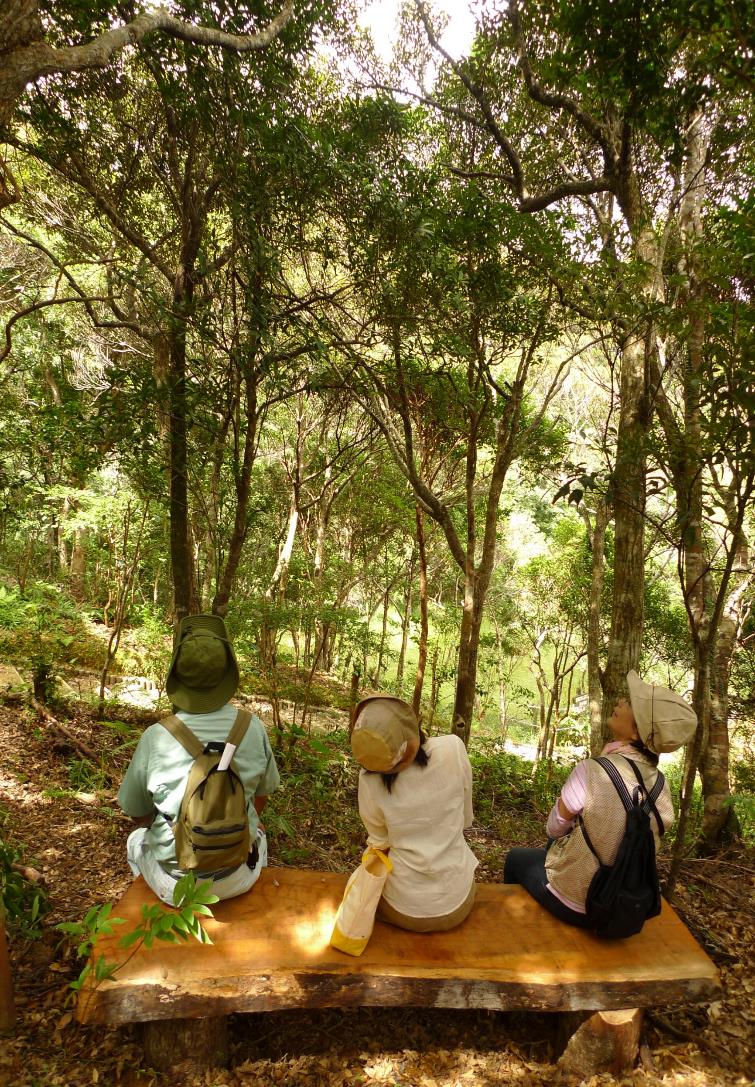 森林セラピー体験ツアー～森とせせらぎに包まれて～○安波ダム　クイナまつりタイアップ企画　○コース：やんばる学びの森○日　時：平成２７年9月１２日（土）　　　9：00集合（やんばる学びの森）　　　9：30～13：00　森林セラピーツアー　　　　　　　　　※昼食含む○参加料金：2,500円／名（保険料,ガイド等）○定員：先着１０名(事前受付のみ)○申込先：０９８０-４１-２１２２国頭村役場・経済課（森林セラピー担当）